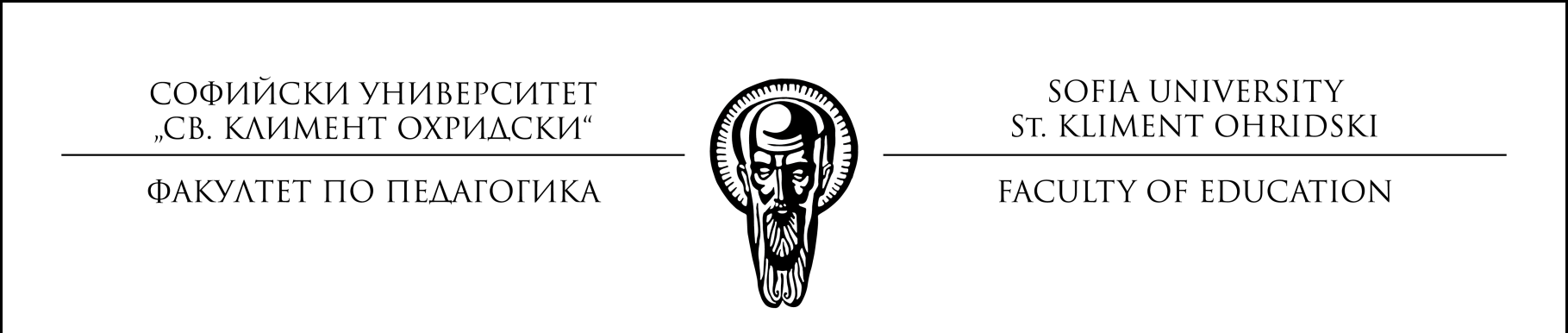 До ДеканаНа Факултета по педагогикакъм СУ „Св. Климент Охридски“З А Я В Л Е Н И Е           Уважаема госпожо Декан,Моля да бъда допуснат до участие в обявения от Факултета по педагогика Конкурс за финансиране на научно-изследователската дейност на млади учени и постдокторанти по Националната програма „Млади учени и постдокторанти“ – 2 2022 г.Позицията, за която кандидатствам, е: 𛲢 млад учен					𛲢 постдокторант Към момента на подаване на заявлението съм в установени трудови правоотношения със СУ:𛲢 да 						𛲢 неДатата на придобиване на първата ми ОКС „Магистър“ е: ………………….. г.Датата на придобиване на първата ми ОНС „Доктор“ е: ……………… г.Бил съм бенефициент по  НП „Млади учени и посдокторанти“ през:2021 г.  𛲢 да 						𛲢 не2020 г. 𛲢 да 						𛲢 не2019 г. 𛲢 да 						𛲢 неПрилагам следните документи:Проектно предложение (по образец).Финансов план и обосновка (само за постдокторанти) 2. Автобиография (по образец).3. Декларация (по образец).4.  Сканирано копие от диплома в съответствие с позицията, за която кандидатствам (за придобита първа ОКС «магистър» или първа ОНС «доктор»).5. Списък с резултати от научноизследователска дейност:(а) публикации;(б) участия в научни конференции;(в) участия в изследователски проекти;(г) научни специализации.6. Сертификати и удостоверения за участие в научни форуми, изследователски проекти и научни специализации.Дата: ……….2022 г.                 		            Подпис на заявителя: ………….……………………….                                                                                                                                 (име) от…………………………….